第一包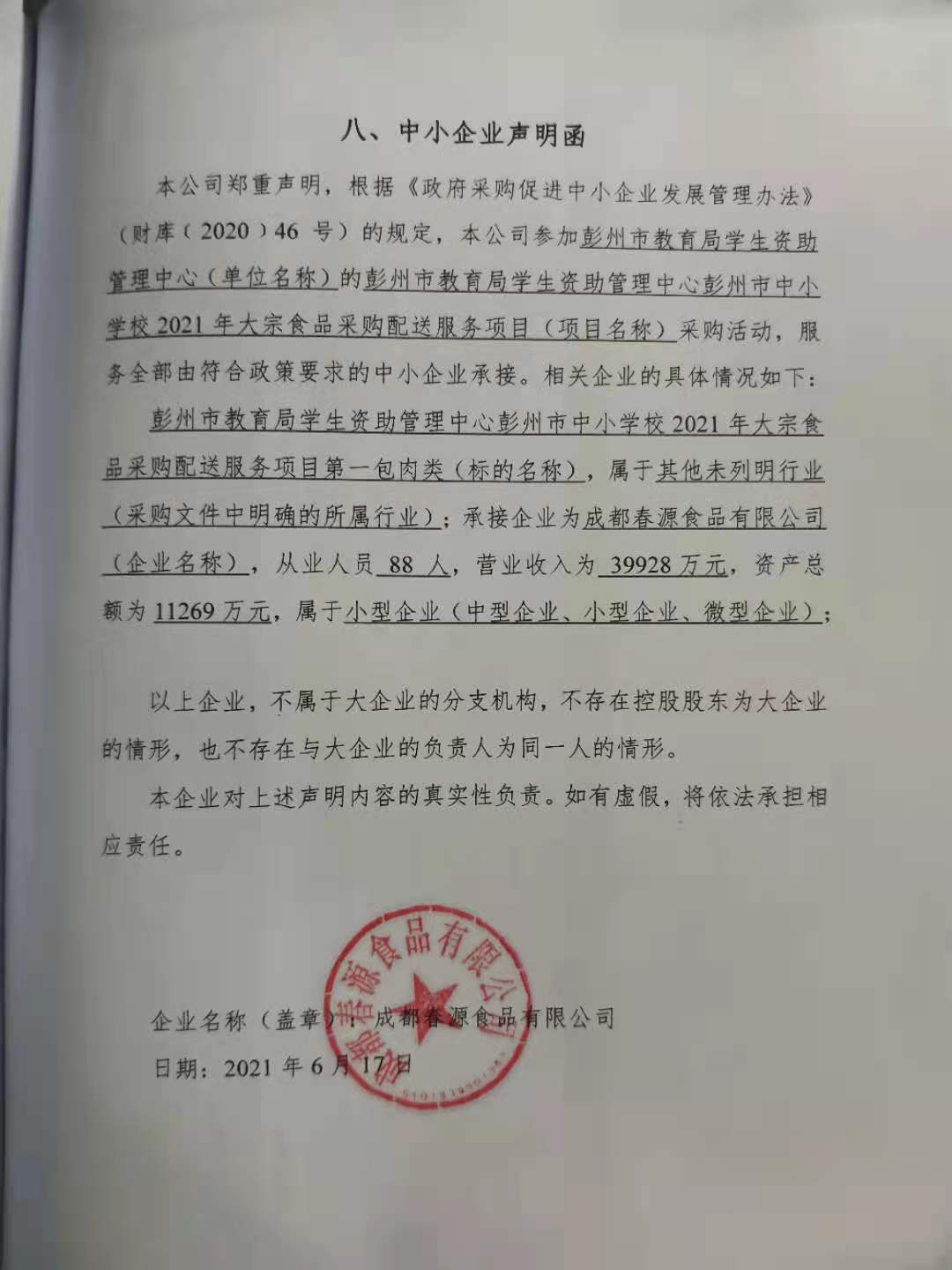 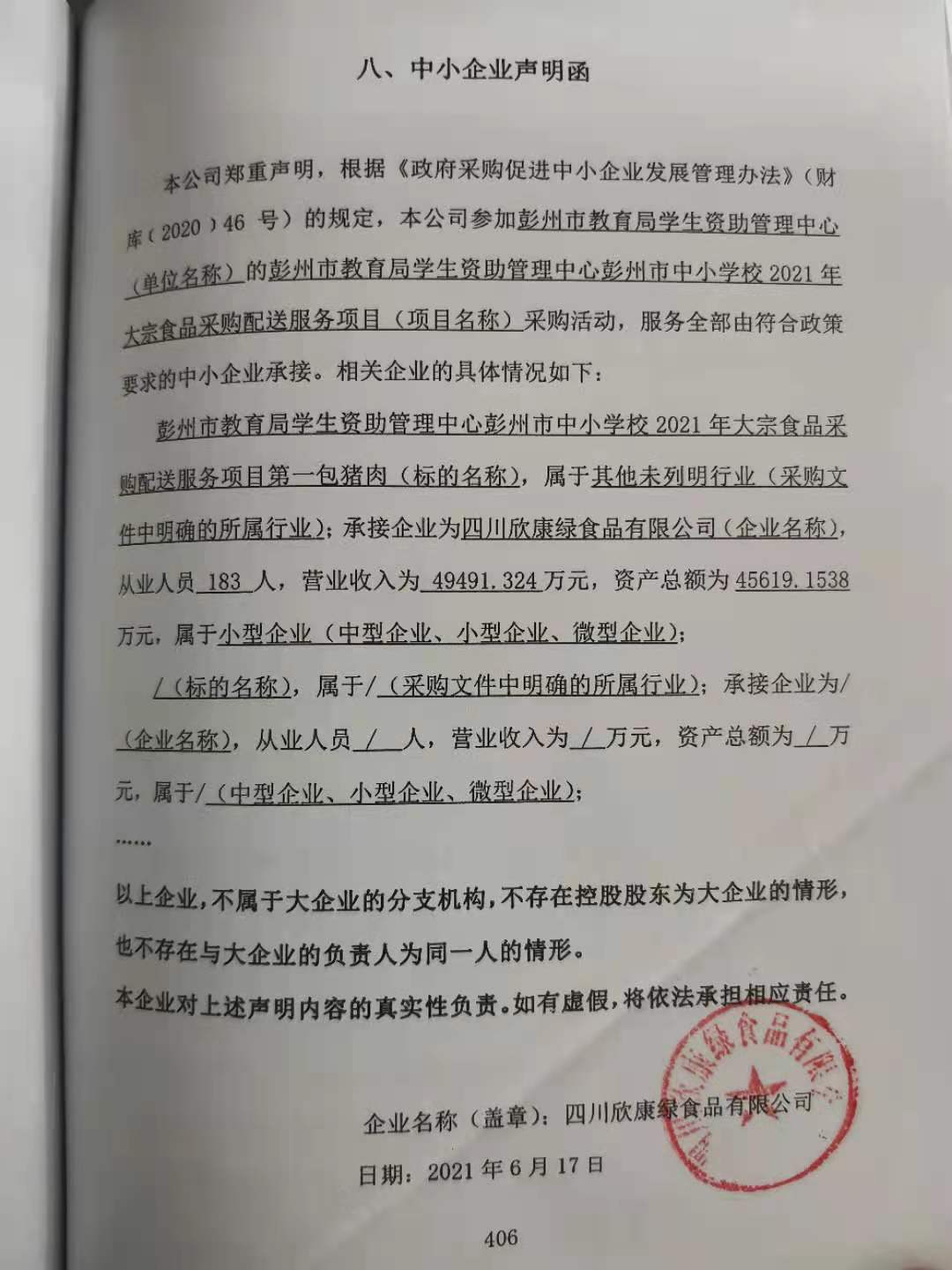 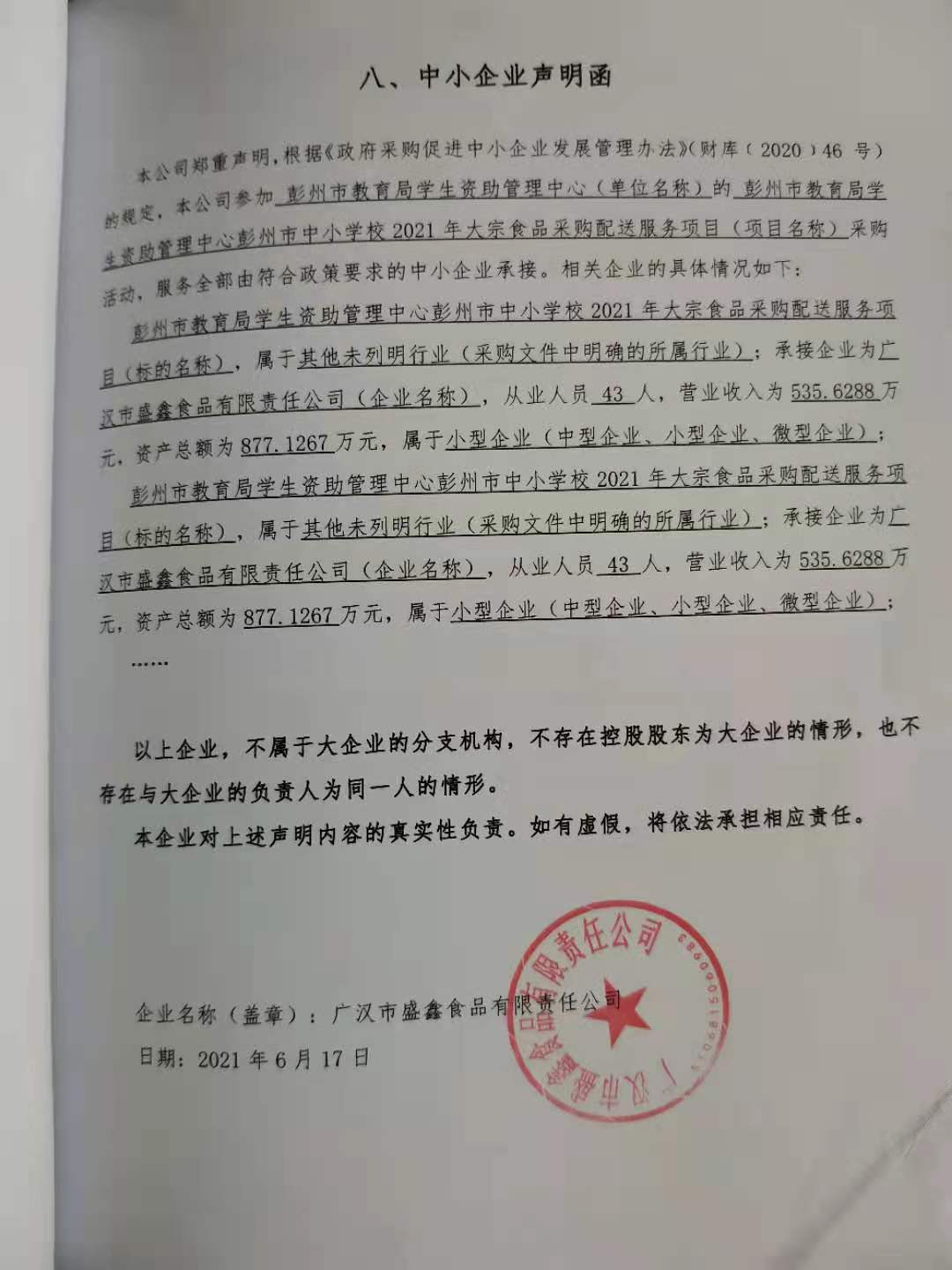 第二包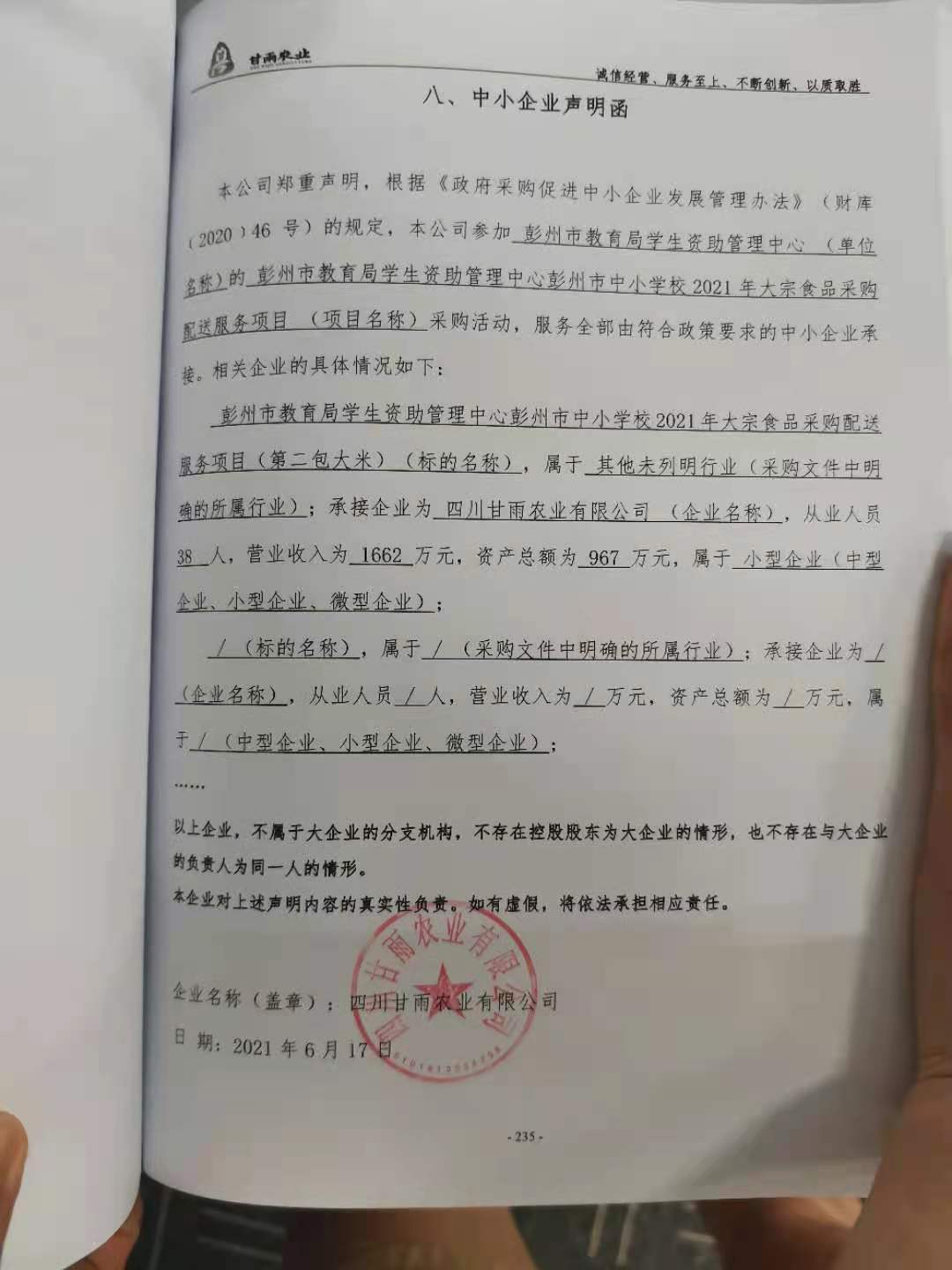 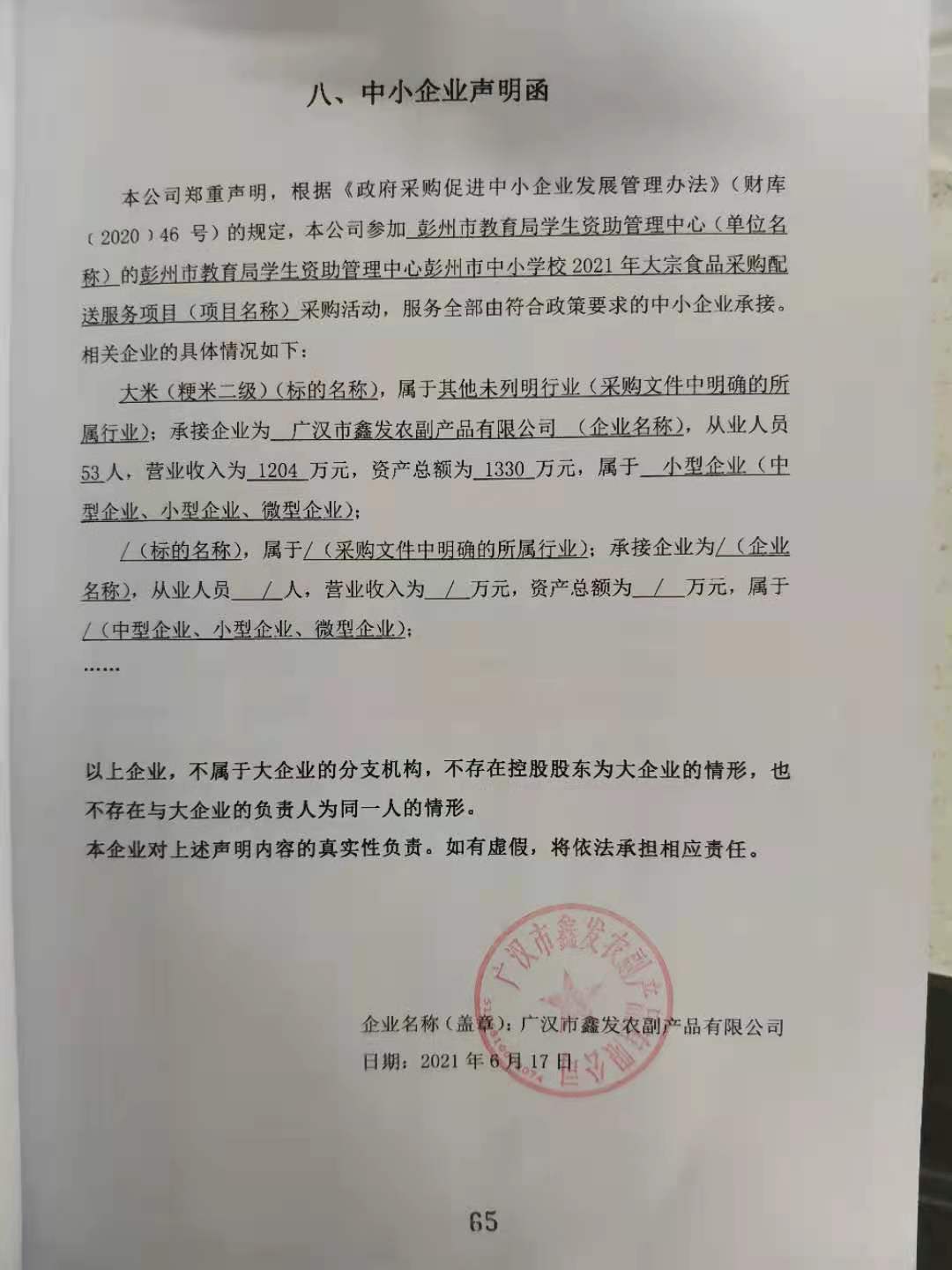 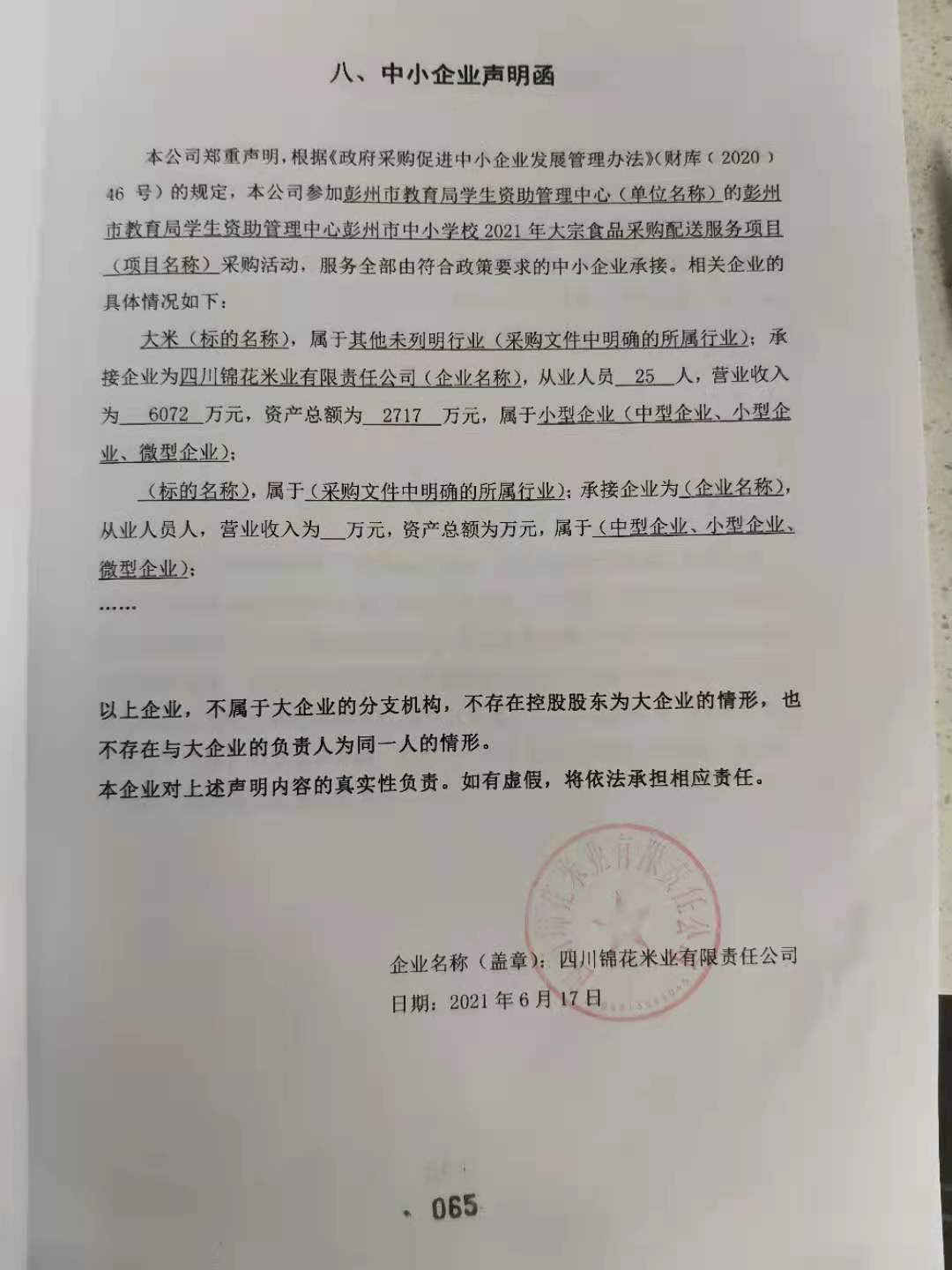 第三包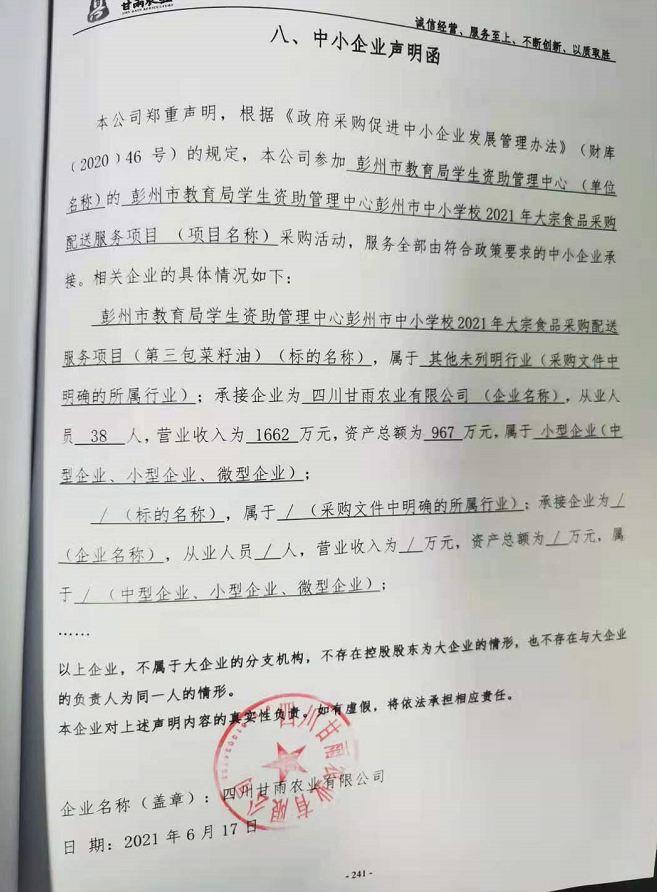 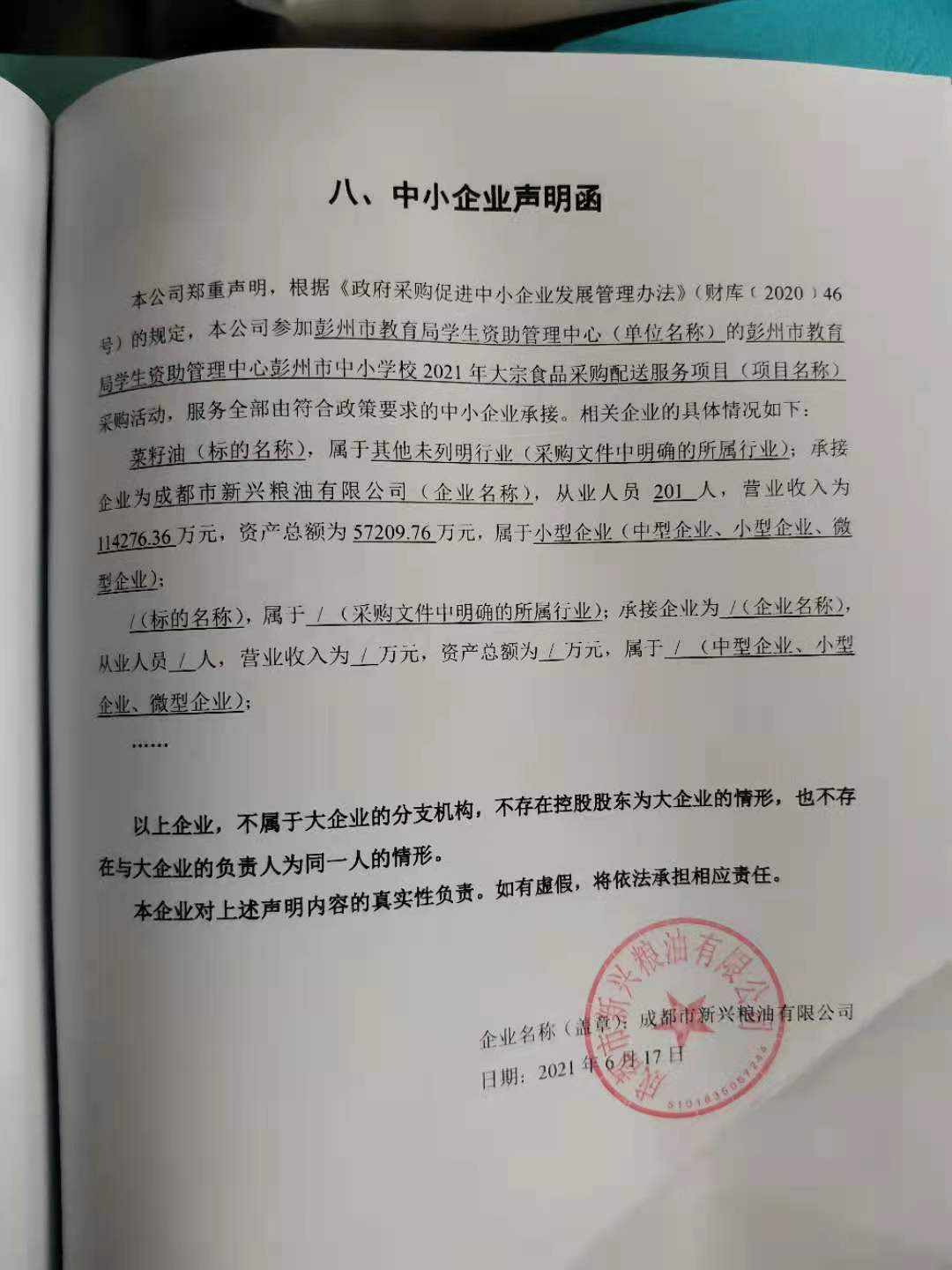 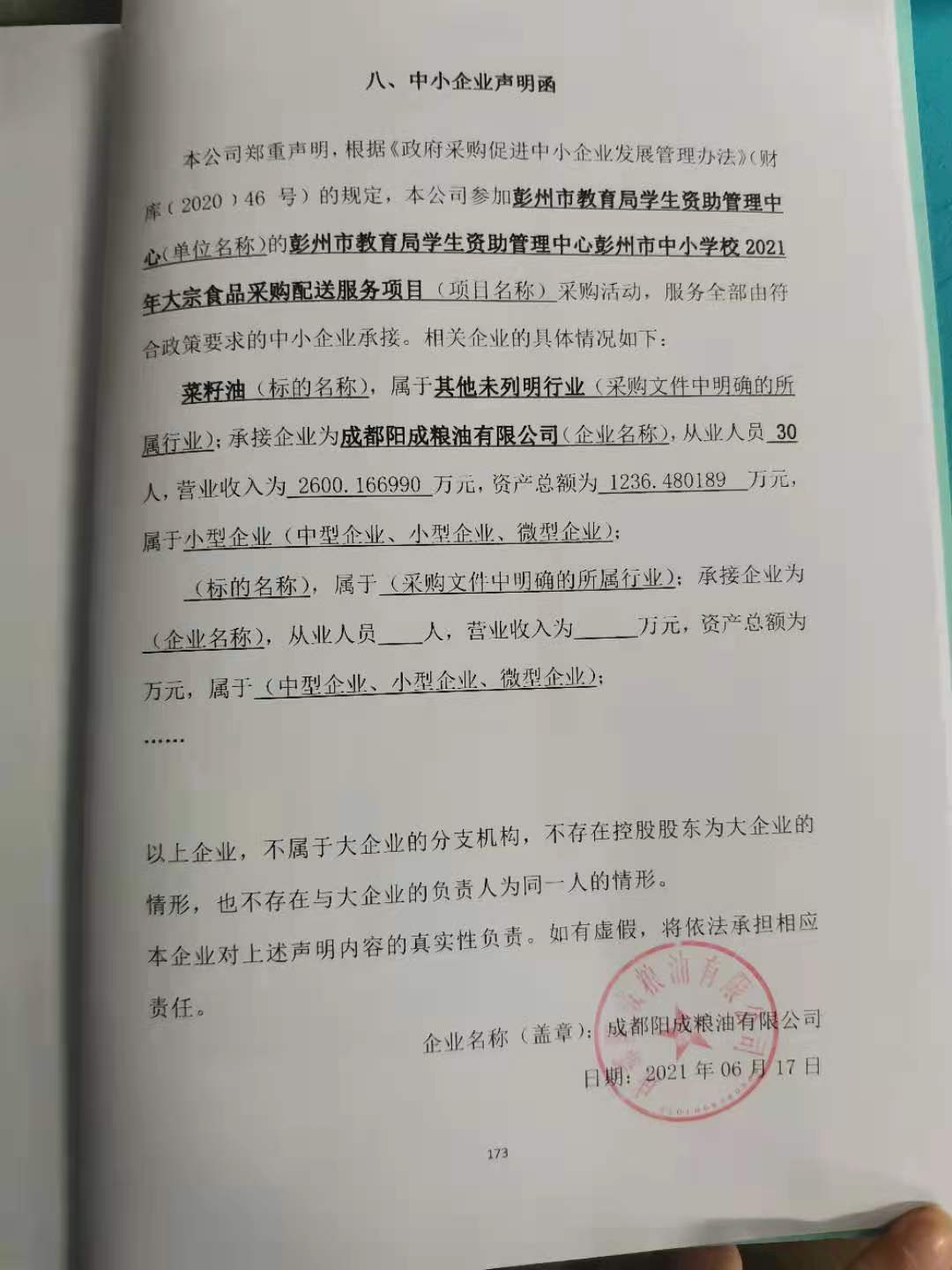 